   THIS INSTITUTION IS AN EQUAL OPPORTUNITY EMPLOYER 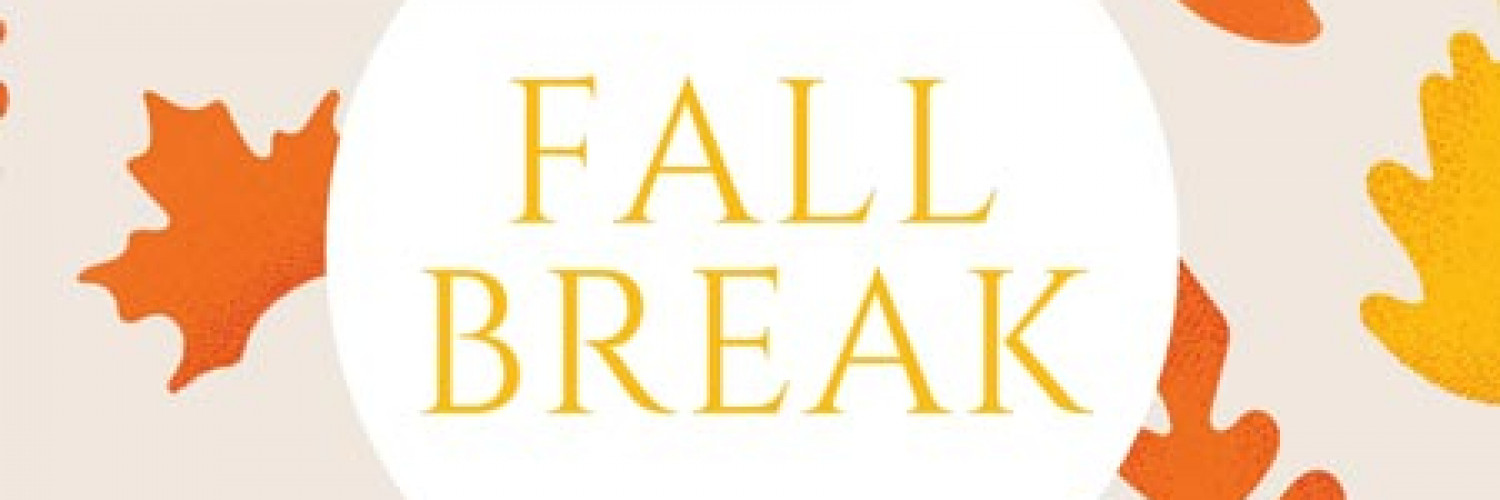 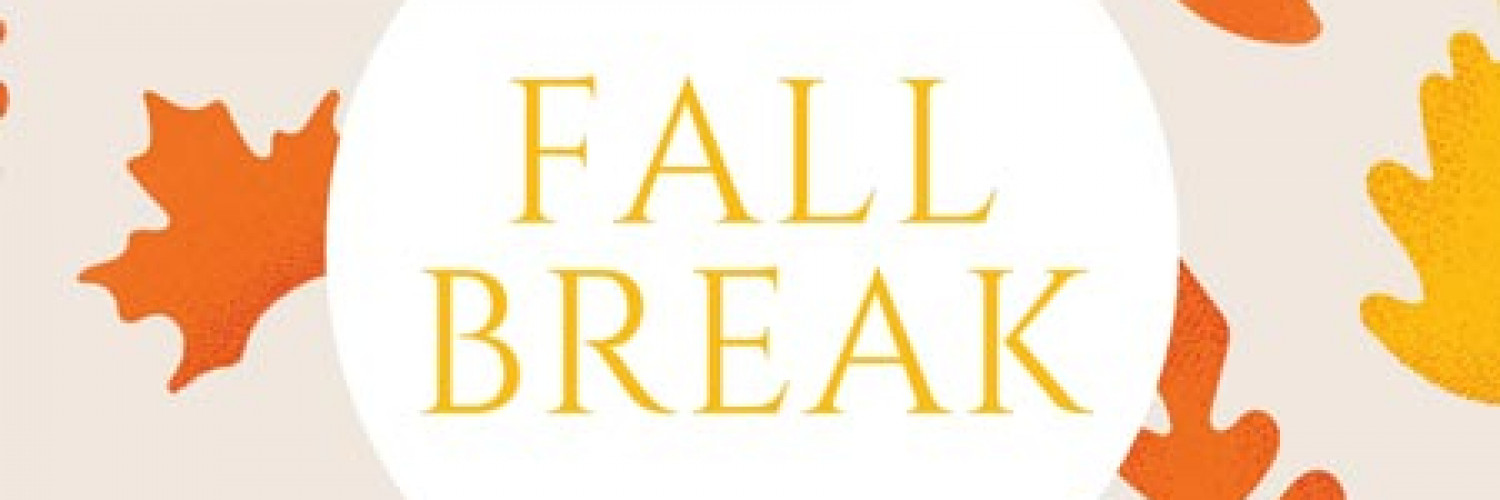 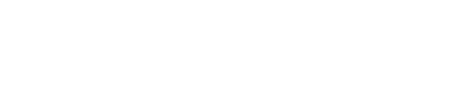 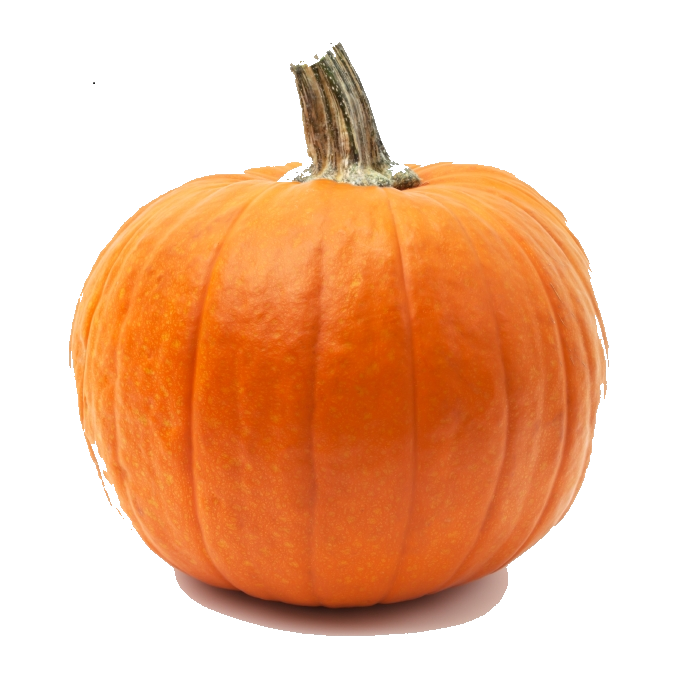 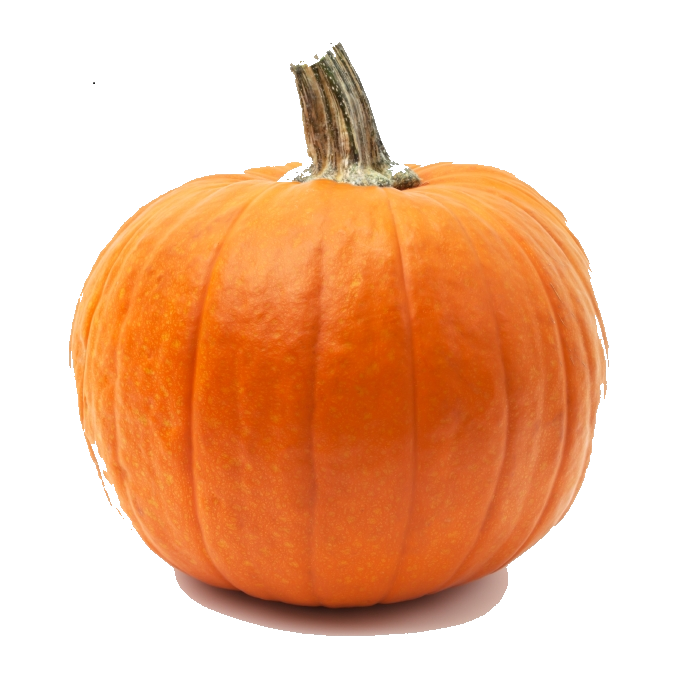 